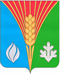 СОВЕТ ДЕПУТАТОВМуниципального образования Лабазинский сельсоветКурманаевского района Оренбургской области(третьего созыва)РЕШЕНИЕ12.08.2019                                                                                               № 129О занесении на Доску почета муниципального образования Лабазинский сельсовет Курманаевского района Оренбургской областиНа основании постановления администрации муниципального образования Лабазинский сельсовет Курманаевского района Оренбургской области от 04.07.2019 № 39-п «Об утверждении Положения «О Доске почета муниципального образования Лабазинский сельсовет Курманаевского района Оренбургской области, Совет депутатов РЕШИЛ:1. Занести на Доску почета муниципального образования Лабазинский сельсовет Курманаевского района Оренбургской области, отличившихся в области науки, культуры, спорта, образования, здравоохранения, других сферах деятельности, а также работников, внесших большой вклад в социально-экономическое развитие муниципального образования Лабазинский сельсовет Курманаевского района Оренбургской области согласно приложению.2. Контроль за исполнением настоящего решения возложить на председателя Совета депутатов.3. Решение вступает в силу после официального опубликования в газете «Лабазинский вестник» и подлежит размещению на официальном сайте муниципального образования Лабазинский сельсовет в сети Интернет.Глава муниципального образования                                          В.А. ГражданкинРазослано: в дело, прокурору, кандидатам Доски почетаПриложениек решению Совета депутатовот 12.08.2019 № 129Списоклучших людей муниципального образования Лабазинский сельсовет Курманаевского района Оренбургской области занесенный на Доску почетаАлякскина Наталья Михайловна- учитель начальных классов МАОУ «Лабазинская СОШ»Асабина Екатерина Николаевна- продавец магазина ОлеОТАсташкин Владимир Спиридонович- пенсионерБурова Елена Николаевна- зубной врач Лабазинской врачебной амбулаторииГриднева Елена Николаевна- заместитель директора МАОУ «Лабазинская СОШ» по дошкольному образованию, депутат МО Лабазинский сельсоветДорогова Надежда Яковлевна- фельдшер Лабазинской врачебной амбулатории, депутат МО Лабазинский сельсоветЗахарова Надежда Александровна- пенсионеркаЗахарова Надежда Константиновна- пенсионеркаКонстантинов Василий Андреевич- пенсионерКоняев Николай Иванович- пенсионерКриволапов Геннадий Викторович- глава КФХ, депутат МО Лабазинский сельсоветМазанкина Валентина Васильевна- библиотекарь Лабазинского сельского филиала № 12Маренков Александр Евгеньевич- механизатор ИП ГКФХ Морозов ВАМязина Антонина Федоровна- пенсионеркаОвтина Надежда Тихоновна- пенсионеркаПозорова Надежда Михайловна- пенсионеркаСбитнева Мария Андреевна- пенсионеркаСлужаев Александр Алексеевич- механизатор ИП ГКФХ Морозов ВАТопорова Мария Кузьминична- пенсионеркаУткина Ирина Геннадьевна- продавец магазина «У нас есть все»Хламова Нина Геннадьевна- старший продавец магазина ОлеОТЧарикова Валентина Михайловна- пенсионеркаЧеснокова Мария Михайловна- пенсионерка